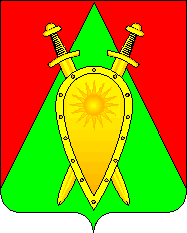 ДУМА ГОРОДСКОГО ОКРУГА ЗАТО П. ГОРНЫЙРЕШЕНИЕ   28 декабря 2023 года                                                                                 № 58Об оплате труда работников муниципальных учреждений городского округа ЗАТО п. Горный В соответствии со статьей 144 Трудового кодекса Российской Федерации, частью 2 статьи 53 Федерального закона от 6 октября 2003 года № 131-ФЗ «Об общих принципах организации местного самоуправления в Российской Федерации», Законом Забайкальского края от 09 апреля 2014 года № 964-ЗЗК «Об оплате труда работников государственных учреждений Забайкальского края», статьей 27 Устава городского округа закрытого административно-территориального образования п. Горный Забайкальского края, ДУМА ГОРОДСКОГО ОКРУГА РЕШИЛА:1. Утвердить Порядок оплаты труда работников муниципальных учреждений городского округа ЗАТО п. Горный, согласно приложению.2. Признать утратившим силу решение Думы городского округа ЗАТО п.Горный от 30 сентября 2014 года № 54 Об утверждении «Положения об оплате труда работников администрации городского округа ЗАТО п.Горный».2. Настоящее решение вступает в силу с 01 января 2024 года. 3. Настоящее решение опубликовать (обнародовать) на официальном сайте городского округа ЗАТО п. Горный https://gorniy.75.ru. Председатель Думы городского округа ЗАТО п. Горный                                                                           Ю.А. ФедечкинаГлава ЗАТО п. Горный                                                                       Т.В. КарнаухПриложение к решению Думы городскогоокруга ЗАТО п. Горныйот 28 декабря 2023 г. № 58Порядок об оплате труда работников муниципальных учреждений городского округа ЗАТО п. ГорныйСтатья 1. Оплата труда работников муниципальных учреждений городского округа ЗАТО п. Горный1.1. Оплата труда работников муниципальных учреждений городского округа ЗАТО п. Горный (далее – муниципальные учреждения) включает в себя оклады (должностные оклады), ставки заработной платы, компенсационные и стимулирующие выплаты и устанавливается коллективными договорами, соглашениями, локальными нормативными актами в соответствии с федеральными законами, законами Забайкальского края, нормативными правовыми актами городского округа ЗАТО п. Горный и настоящим Решением.1.2. Отраслевые органы администрации городского округа ЗАТО п.Горный, на которые возложено осуществление полномочий в соответствующих сферах и (или) которые осуществляют функции и полномочия учредителей муниципальных учреждений, разрабатывают и утверждают примерные положения об оплате труда работников муниципальных учреждений по согласованию с подразделением администрации городского округа ЗАТО п. Горный, уполномоченным на реализацию государственной политики в сфере трудовых отношений и иных непосредственно связанных с ними отношений.Статья 2. Оклады (должностные оклады), ставки заработной платы2.1. Оклады (должностные оклады), ставки заработной платы работников муниципальных учреждений устанавливаются локальными нормативными актами муниципальных учреждений на основе требований к профессиональной подготовке и уровню квалификации, которые необходимы для осуществления соответствующей профессиональной деятельности, и профессиональных квалификационных групп с учетом сложности и объема выполняемой работы или профессиональных квалификационных групп в размерах не ниже базовых окладов (должностных окладов), ставок заработной платы по профессиональным квалификационным группам, установленных администрацией городского округа ЗАТО п. Горный.2.2. Оклады (должностные оклады), ставки заработной платы руководителей и специалистов муниципальных учреждений, занятых на рабочих местах, находящихся в сельской местности, повышаются на 25 процентов.2.3. Оклады (должностные оклады), ставки заработной платы работников муниципальных учреждений индексируются постановлением администрации городского округа ЗАТО п. Горный в связи с ростом потребительских цен на товары и услуги с учетом уровня инфляции.Статья 3. Компенсационные выплаты3.1 Компенсационные выплаты устанавливаются локальными нормативными актами муниципальных учреждений в соответствии с федеральным законодательством, законами Забайкальского края, настоящим Решением, постановлениями администрации городского округа ЗАТО п.Горный и примерными положениями об оплате труда работников муниципальных учреждений.3.2. К выплатам компенсационного характера относятся:3.2.1 выплаты работникам, занятым на тяжелых работах, работах с вредными и (или) опасными и иными особыми условиями труда;3.2.2 выплаты работникам за работу в условиях, отклоняющихся от нормальных (при выполнении работ различной квалификации, совмещении профессий (должностей), сверхурочной работе, работе в ночное время и при выполнении работ в других условиях, отклоняющихся от нормальных);3.2.3 выплаты работникам за работу в местностях с особыми климатическими условиями.К выплатам за работу в местностях с особыми климатическими условиями относятся районный коэффициент и процентная надбавка.3.3. Выплаты компенсационного характера работникам, занятым на тяжелых работах, работах с вредными и (или) опасными и иными особыми условиями труда, устанавливаются в соответствии со статьей 147 Трудового кодекса Российской Федерации.Работодатели принимают меры по проведению специальной оценки условий труда в соответствии с законодательством о специальной оценке условий труда.Выплаты компенсационного характера работникам в других случаях выполнения работ в условиях, отклоняющихся от нормальных, устанавливаются с учетом статьи 149 Трудового кодекса Российской Федерации.3.4. Компенсационные выплаты, за исключением районного коэффициента к заработной плате и процентной надбавки к заработной плате, установленных в соответствии с федеральным и региональным законодательством, устанавливаются законами Забайкальского края, нормативными правовыми актами городского округа ЗАТО п. Горный в процентах к окладам (должностным окладам), ставкам заработной платы работников муниципальных учреждений или в абсолютных размерах, если иное не установлено федеральным законодательством.3.5. Районный коэффициент и процентная надбавка устанавливаются к фактически начисленной заработной плате.Статья 4. Стимулирующие выплаты4.1. К выплатам стимулирующего характера относятся выплаты, направленные на стимулирование работника к качественному результату труда, а также поощрение за выполненную работу. К ним относятся:4.1.1 выплата за специфику работы;4.1.2 выплата за интенсивность;4.1.3 выплата за высокие результаты работы;4.1.4 выплата за качество выполненных работ4.1.5 надбавка за выслугу лет;4.1.6 надбавка водителям за классность;4.1.7 надбавка молодым специалистам;4.1.8 надбавка за почетное звание ведомственный знак отличия, ученую степень, ученое звание, за высокие спортивные достижения;4.1.9 система премирования.4.2. Стимулирующие выплаты работникам муниципальных учреждений устанавливаются в процентах к окладам (должностным окладам), ставкам заработной платы в абсолютных размерах или путем установления повышающих коэффициентов.4.3. Размеры, условия и порядок предоставления стимулирующих выплат устанавливаются в соответствии с федеральным законодательством, Законами Забайкальского края и настоящим Решением, с учетом примерных положений об оплате труда работников муниципальных учреждений.Статья 5. Выплата за специфику работы5.1. Выплата за специфику работы устанавливается в соответствии со статьей 5 закона Забайкальского края от 09 апреля 2014 года № 964-ЗЗК «Об оплате труда работников государственных учреждений Забайкальского края» исходя из установленного оклада (должностного оклада), рассчитанного пропорционально отработанному времени, ставки заработной платы, которой соответствует данная специфика, исчисленной с учетом фактической педагогической нагрузки.Статья 6. Выплаты за интенсивность, за высокие результаты работы6.1. Выплаты за интенсивность, за высокие результаты работы устанавливаются локальными нормативными актами муниципальных учреждений, в которых указываются размеры выплат в пределах утвержденного фонда оплаты труда и с учетом отраслевых особенностей, примерных положений об оплате труда работников муниципальных учреждений, утверждаемых отраслевыми органами администрации городского округа ЗАТО п. Горный, на которые возложено осуществление полномочий в соответствующих сферах и (или) которые осуществляют функции и полномочия учредителей муниципальных учреждений.Статья 7. Выплата за качество выполняемых работ7.1. Муниципальные учреждения в праве принимать локальными нормативными актами муниципальных учреждений, в которых указываются размеры выплат в пределах утвержденного фонда оплаты труда и с учетом отраслевых особенностей, примерных положений об оплате труда работников муниципальных учреждений, утверждаемых отраслевыми органами администрации городского округа ЗАТО п. Горный, на которые возложено осуществление полномочий в соответствующих сферах и (или) которые осуществляют функции и полномочия учредителей муниципальных учреждений.Статья 8. Надбавка за выслугу лет8.1. Надбавка за выслугу лет в размере до 30 процентов оклада (должностного оклада), ставки заработной платы устанавливается работникам муниципальных учреждений. Размер данной надбавки, порядок и условия ее выплаты устанавливаются отраслевыми органами администрации городского округа ЗАТО п. Горный, на которые возложено осуществление полномочий в соответствующих сферах и (или) которые осуществляют функции и полномочия учредителей муниципальных учреждений.Статья 9. Надбавка водителям за классность9.1. Водителям муниципальных учреждений устанавливается надбавка за классность. Размер надбавки определяется в соответствии с постановлением Правительства Забайкальского края от 04 июня 2014 года № 322 «Об утверждении Положения о надбавке за классность водителям государственных учреждений Забайкальского края». Порядок и условие ее выплаты устанавливаются администрацией городского округа ЗАТО п.Горный.Статья 10. Надбавка молодым специалистам10.1. Молодым специалистам, являющимся лицами в возрасте до 35 лет включительно, впервые заключившим трудовой договор с муниципальными учреждениями в течение одного года после завершения обучения по основным профессиональным образовательным программам в имеющих государственную аккредитацию профессиональных образовательных организациях и (или) образовательных организациях высшего образования, устанавливается надбавка в размере 20 процентов оклада (должностного оклада), ставки заработной платы.10.2. Надбавка устанавливается молодым специалистам на срок до трех лет с момента заключения с муниципальными учреждениями трудового договора, указанного в пункте 10.1 настоящей статьи.10.3. При трудоустройстве (в том числе в порядке перевода) молодого специалиста в течение трех лет после заключения с муниципальным учреждением трудового договора, указанного в пункте 10.1 настоящей статьи в другое муниципальное учреждение ранее установленная надбавка сохраняется.Статья 11. Надбавка за почетное звание ведомственный знак отличия, ученую степень, ученое звание, за высокие спортивные достижения11.1. Надбавка за почетное звание ведомственный знак отличия, ученую степень, ученое звание устанавливается:11.1.1 в размере 20 процентов оклада (должностного оклада), ставки заработной платы работникам муниципальных учреждений, имеющим:а) почетные звания СССР, Российской Федерации и союзных республик, входивших в состав СССР, установленные для работников различных отраслей, название которых начинается со слова «Народный»;б) ученую степень доктора наук по профилю учреждения или деятельности;11.1.2 в размере 10 процентов оклада (должностного оклада), ставки заработной платы работникам муниципальных учреждений, имеющим:а) почетные звания «Заслуженный деятель искусств», «Заслуженный артист», «Заслуженный мастер производственного обучения», «Заслуженный работник физической культуры», «Заслуженный работник культуры», «Заслуженный тренер», «Заслуженный мастер спорта», «Мастер спорта международного класса», «Гроссмейстер по шахматам (шашкам)» и другие почетные звания СССР, Российской Федерации, союзных республик, входивших в состав СССР, установленные для работников различных отраслей, название которых начинается со слова «Заслуженный», при условии соответствия почетного звания профилю учреждения либо деятельности (специализации) работника;б) ученую степень кандидата наук по профилю учреждения или деятельности;11.1.3 в размере 5 процентов оклада (должностного оклада), ставки заработной платы работникам муниципальных учреждений, имеющим:а) почетные профессиональные звания Забайкальского края, почетные профессиональные звания Читинской области, почетные звания профессиональных работников Читинской области, почетные звания по профессии Агинского Бурятского автономного округа, при условии соответствия почетного звания профилю учреждения либо деятельности (специализации) работника;б) ведомственные знаки отличия: почетное звание «Почетный работник общего образования Российской Федерации», почетное звание «Почетный работник среднего профессионального образования Российской Федерации», почетное звание «Ветеран сферы воспитания и образования», нагрудный значок «Отличник народного просвещения», нагрудный знак «Почетный работник воспитания и просвещения Российской Федерации», знак отличия «Отличник просвещения», медаль Л.С. Выготского, при условии соответствия награды профилю учреждения либо деятельности (специализации) работника.Работникам муниципальных учреждений, имеющим два и более почетных звания, надбавка за почетное звание выплачивается по одному из оснований по выбору работника.Работникам муниципальных учреждений, имеющим почетное звание и ученую степень, надбавка выплачивается по каждому основанию.Статья 12. Система премирования12.1. Система премирования работников муниципальных учреждений устанавливается локальными нормативными актами муниципальных учреждений в пределах утвержденного фонда оплаты труда с учетом показателей эффективности и результативности деятельности муниципальных учреждений.12.2. Выплата премии по итогам работы (за месяц, квартал и т.д.) осуществляется в пределах фонда оплаты труда по итогам оценки результативности и качества работы работников муниципальных учреждений на основании показателей премирования работников муниципальных учреждений. Показатели премирования работников муниципальных учреждений утверждаются локальным нормативным актом муниципальных учреждений.12.3. Работникам муниципальных учреждений может устанавливаться:а) премия из фонда экономии оплаты труда с учетом процентных надбавок за работу в районах Крайнего Севера и приравненных к ним местностях;б) премия из фонда оплаты труда по результатам ежегодного регионального конкурса среди администраторов госпабликов в соответствии с Положением о региональном конкурсе среди сотрудников, исполнительных органов государственной власти, органов местного самоуправления муниципальных образований Забайкальского края, государственных и муниципальных учреждений, ответственных за ведение официальных страниц в социальных сетях;в) премия из фонда оплаты труда по результатам регионального рейтингования по сферам в соответствии с Методикой рейтингования исполнительных органов государственной власти, органов местного самоуправления муниципальных образований Забайкальского края, государственных и муниципальных учреждений по ведению официальных страниц в социальных сетях.Статья 13. Доплата до уровня минимального размера оплаты труда13.1. В случае если месячная заработная плата работников муниципальных учреждений по основной работе при полностью отработанной норме рабочего времени и выполненной норме труда (трудовых обязанностей) с учетом всех выплат, предусмотренных действующим законодательством (за исключением районного коэффициента к заработной плате и процентной надбавки к заработной плате, установленных в соответствии с федеральным и региональным законодательством), ниже минимального размера оплаты труда, установленного федеральным законом, работникам муниципальных учреждений производится доплата до уровня минимального размера оплаты труда с учетом положений, установленных абзацем третьим настоящего пункта. Размер доплаты для каждого работника определяется как разница между минимальным размером оплаты труда, установленным федеральным законом, и размером начисленной месячной заработной платы данного работника муниципального учреждения по основной работе за соответствующий период времени с учетом всех выплат, предусмотренных действующим законодательством (за исключением районного коэффициента к заработной плате и процентной надбавки к заработной плате, установленных в соответствии с федеральным и региональным законодательством).Доплата, указанная в настоящей части, производится в пределах утвержденного фонда оплаты труда работников муниципальных учреждений.Работникам муниципальных учреждений, указанным в подпункте 1 пункта 13.2 настоящего решения, доплата до уровня минимального размера оплаты труда производится в случае, если начисленная заработная плата с учетом гарантированной персональной надбавки ниже минимального размера оплаты труда.13.2. Гарантированная персональная надбавка1) Работникам муниципальных учреждений, занимающим должности руководителей, специалистов и служащих, к которым в соответствии с трудовым законодательством предъявляются требования к уровню квалификации и наличию профессионального образования, производится выплата гарантированной персональной надбавки до минимального значения размера заработной платы, который устанавливается Законом Забайкальского края, обеспечивающим рост заработной платы в Забайкальском крае.2) Размер гарантированной персональной надбавки для каждого работника устанавливается в абсолютном значении и определяется как разница между минимальным значением размера заработной платы, который устанавливается Законом Забайкальского края, обеспечивающим рост заработной платы в Забайкальском крае, и размером начисленной месячной заработной платы данного работника по основной работе при полностью отработанной норме рабочего времени и выполненной норме труда (трудовых обязанностей) с учетом всех выплат, предусмотренных действующим законодательством (за исключением районного коэффициента к заработной плате и процентной надбавки к заработной плате, установленных в соответствии с федеральным и региональным законодательством).13.3. В целях обеспечения увеличения размера заработной платы, установленной в соответствии с изменениями, предусмотренными Законом Забайкальского края от 25.10.2023 № 2239-ЗЗК устанавливается надбавка обеспечивающая рост заработной платы. Указанная надбавка учитывается в составе заработной платы, на нее начисляется районный коэффициент и северная надбавка.Статья 14. Оплата труда руководителей муниципальных учреждений, их заместителей и главных бухгалтеров14.1. Оплата труда руководителей муниципальных учреждений, их заместителей и главных бухгалтеров состоит из должностного оклада, компенсационных и стимулирующих выплат и определяется трудовым договором с учетом предельного уровня соотношения среднемесячной заработной платы руководителей муниципальных учреждений, их заместителей, главных бухгалтеров, формируемой за счет всех источников финансового обеспечения и рассчитываемой за календарный год, и среднемесячной заработной платы работников (без учета заработной платы соответствующего руководителя, его заместителей, главного бухгалтера), определяемого отраслевыми органами администрации городского округа ЗАТО п. Горный, на которые возложено осуществление полномочий в соответствующих сферах и (или) которые осуществляют функции полномочия учредителей муниципальных учреждений городского округа ЗАТО п. Горный, в размере, не превышающем размера, который установлен администрацией городского округа ЗАТО п. Горный14.2. Порядок и размеры оплаты труда руководителей муниципальных учреждений, их заместителей и главных бухгалтеров устанавливаются администрацией городского округа ЗАТО п. Горный.Статья 15. Выплата материальной помощи15.1. Перечень муниципальных казенных и бюджетных учреждений, работникам которых выплачивается материальная помощь, устанавливается администрацией городского округа ЗАТО п. Горный.15.2. Порядок и условия выплаты материальной помощи устанавливаются локальными нормативными актами муниципальных казенных и бюджетных учреждений.Статья 16. Формирование фонда оплаты труда работников муниципальных учреждений16.1. Фонд оплаты труда работников муниципальных бюджетных учреждений формируется исходя из размеров окладов (должностных окладов), ставок заработной платы, компенсационных, стимулирующих выплат, доплаты до уровня минимального размера оплаты труда, гарантированной персональной надбавки в пределах объема средств, поступающих в установленном порядке муниципальному бюджетному учреждению из бюджета городского округа ЗАТО п. Горный и средств, поступающих от приносящей доход деятельности16.2. Фонд оплаты труда работников муниципальных казенных учреждений формируется исходя из размеров окладов (должностных окладов), компенсационных, стимулирующих выплат, доплаты до уровня минимального размера оплаты труда, гарантированной персональной надбавки в пределах соответствующих лимитов бюджетных обязательств бюджета городского округа ЗАТО п. Горный.16.3. Отраслевые органы администрации городского округа ЗАТО п. Горный, на которые возложено осуществление полномочий в соответствующих сферах и (или) которые осуществляют функции и полномочия учредителей муниципальных учреждений городского округа ЗАТО п. Горный, определяют в примерном положении методику формирования фонда оплаты труда муниципальных учреждений с учетом специфики их деятельности.16.4. Администрация городского округа ЗАТО п. Горный вправе устанавливать размер увеличения фонда оплаты труда работников муниципальных учреждений, финансируемого за счет ассигнований из бюджета городского округа ЗАТО п. Горный, в том числе в части стимулирующих выплат.Статья 17. Заключительные положения17.1. Заработная плата работников муниципальных учреждений, устанавливаемая в соответствии с настоящим Решением, не может быть меньше заработной платы, выплачиваемой работникам муниципальных учреждений до вступления в силу настоящего Решения, при условии сохранения работниками объема должностных обязанностей и выполнения ими работ той же квалификации.17.2. Настоящее Решение не распространяется на правоотношения с лицами, замещающими должности, не являющиеся должностями муниципальной службы и работниками, не отнесенными к муниципальным должностям, осуществляющими обслуживание деятельности муниципальных органов власти городского округа ЗАТО п. Горный.